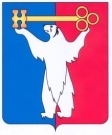 АДМИНИСТРАЦИЯ ГОРОДА НОРИЛЬСКАКРАСНОЯРСКОГО КРАЯРАСПОРЯЖЕНИЕ24.12.2015	г.Норильск	№ 7130О рассмотрении предложений и подготовке проекта о внесении изменений в Правила землепользования и застройки муниципального образования город Норильск В связи с поступлением предложений от ПАО «ГМК «Норильский никель», ООО «МПК «Норильский» о внесении изменений в Правила землепользования и застройки муниципального образования город Норильск, на основании ст.31, 33 Градостроительного кодекса Российской Федерации, ст.16 Федерального закона от 06.10.2003 № 131-ФЗ «Об общих принципах организации местного самоуправления в Российской Федерации», руководствуясь ст.61 Устава муниципального образования город Норильск, Главой 5 Правил землепользования и застройки муниципального образования город Норильск, утвержденных решением Норильского городского Совета депутатов от 10.11.2009 № 22-533, с учетом заключения Комиссии по землепользованию и застройке муниципального образования город Норильск от 30.11.2015,1.	Подготовить проект о внесении изменений в Правила землепользования и застройки муниципального образования город Норильск, утвержденные решением Норильского городского Совета депутатов от 10.11.2009 № 22-533 (далее – Правила), с учетом предложений ПАО «ГМК «Норильский никель», ООО «МПК «Норильский».2.	Поручить подготовку проекта о внесении изменений в Правила Комиссии по землепользованию и застройке муниципального образования город Норильск.3.	Комиссии по землепользованию и застройке муниципального образования город Норильск направить копию настоящего распоряжения в адрес ПАО «ГМК «Норильский никель», ООО «МПК «Норильский».4.	Опубликовать настоящее распоряжение в газете «Заполярная правда» и разместить на официальном сайте муниципального образования город Норильск не позднее десяти дней с даты его подписания.5.	Контроль исполнения пункта 4 настоящего распоряжения возложить на заместителя Руководителя Администрации города Норильска по общим вопросам, контроль исполнения пунктов 2, 3 настоящего распоряжения оставляю за собой.И.о. Руководителя Администрации города Норильска	А.П. Митленко